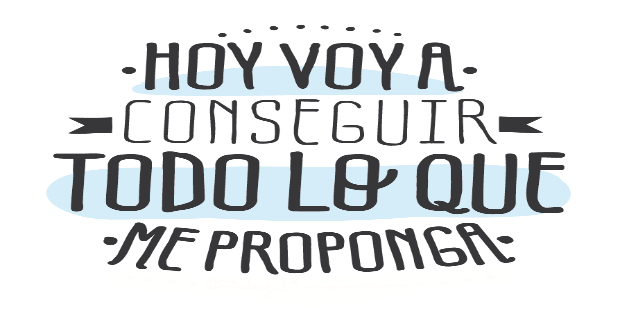                                 Liceo José Victorino Lastarria                                                 Rancagua                           “Formando Técnicos para el mañana”                                   Unidad Técnico-PedagógicaLENGUAJE Y COMUNICACIÓN4° MEDIOSEMANA DEL 20 AL 24 DE JULIOProfesora Pilar GuerreroOA 1: Formular interpretaciones de obras que aborden un mismo tema o problema.Objetivo: Leer un texto de literatura contemporánea y comprenderlo a través del análisis y la relación con el conocimiento de mundo de cada estudiante.  InstrucciónDirígete a la página 48 de tu libro del estudiante y lee el texto que se extiende hasta la página 51. Luego de eso, lee y contesta las preguntas siguientes, pero solo hasta la número 10. Enviar tus respuestas al correo:pilar.guerrero@liceo-victorinolastarria.cl*Nota: haz tu mejor esfuerzo para contestar. Puede que haya cosas de las que no estás seguro, o no sabes porque no pasaron, pero no importa, puesto que el objetivo de la actividad es, como soy profe nueva, diagnosticar. ¡Mucho ánimo y a cuidarse!